Подготовительная к школе группа«ДОЙДИ ДО ФЛАЖКА»Дидактическая задача: упражнять детей в пространственной ориентации; тренировать внимание.Оборудование: флажки на подставках.Содержание. На песке или на асфальте, линолеуме чертится большой квадрат, который делится на 16 маленьких. В один из них ставится флажок. Ребенок начинает игру с «дома» - заштрихованного квадрата. Воспитатель направляет движение ребенка к флажку, например, направо на один квадрат, налево через два квадрата, вперед в следующий квадрат, назад в соседний квадрат и т. д. (Всего 6-8 ходов.) Кто не ошибется и дойдет до флажка, забирает его к себе. Ставится другой флажок, и игра повторяется. Игру можно проводить на улице. Участвуют четверо-шестеро ребят.«НА ЗАРЯДКУ СТАНОВИСЬ!»Дидактическая задача: дать практические навыки ориентирования в пространстве; упражнять в порядковом счете.Оборудование: звездочки.Содержание. Дети одного ряда строятся в колонну и выполняют команду: «Коля встанет перед Игорем»; «Женя за Леной»; «Коля между Васей и Светой»; «Ира самая последняя, а Володя рядом» и т. д.Вариант 1. Дети во время перестроения выполняют движения по заданию: «Мальчик рядом с Олей сделает шаг назад»; «Тот, кто стоит слева от Вити, хлопнет в ладоши» и т. д. Дети остальных рядов проверяют правильность выполнения команды. Если кто-то ошибся, поднимают руку и поправляют. Кто ни разу не ошибся, получает звездочку.Вариант 2. Группа ребят строится в шеренгу. Дети запоминают порядок построения. По сигналу дети закрывают глаза, а два-три человека меняются местами (или садятся на место). Нужно определить, как ребята перестроились, и назвать место ребенка, например,: «Миша стоял рядом с Игорем, он был третьим. Теперь он седьмой, стоит между Димой и Таней» или «Нет Оли, она была второй».«ЧТО СПРАВА?»Дидактическая задача: совершенствовать умение детей определять пространственное положение нескольких предметов.Оборудование: флажки.Содержание. Дети по очереди встают и описывают то, что находится у них справа (слева, впереди, сзади). Дети могут повернуться лицом к окну (двери, шкафу, тогда ориентиры изменятся. За правильный ответ получают флажки.Старший дошкольный возраст«Расскажи про свой узор»Цель: учить овладевать пространственными представлениями: слева, справа, вверху, внизу.Содержание. У каждого ребенка картинка (коврик с узором). Дети должны рассказать, как расположены элементы узора: в правом верхнем углу - круг, в левом верхнем углу – квадрат. В левом нижнем углу - овал, в правом нижнем углу - прямоугольник, в середине - круг. Можно дать задание рассказать об узоре, который они рисовали на занятии по рисованию. Например, в середине большой круг - от него отходят лучи, в каждом углу цветы. Вверху и внизу-волнистые линии, справа и слева - по одной волнистой линии с листочками и т. д.«Вчера, сегодня, завтра»Цель: в игровой форме упражнять в активном различении временных понятий «вчера», «сегодня», «завтра».Содержание. По углам игровой комнаты мелом рисуют три домика. Это «вчера», «сегодня», «завтра». В каждом домике по одной плоской модели, отражающей конкретное временное понятие.Дети, идут по кругу, читают при этом четверостишие из знакомого стихотворения. По окончании останавливаются, а воспитатель громко говорит: «Да, да, да, это было … вчера!» Дети бегут к домику под названием «вчера». Затем возвращаются в круг, игра продолжается.«Встань на место»Цель: упражнять детей в нахождении местоположения: впереди, сзади, слева, справа, перед, за.Содержание. В. по очереди вызывает детей, указывает, где им надо встать: «Сережа подойди ко мне, Коля, встань так, чтобы Сережа был сзади тебя. Вера встань перед Ирой» И т. д. Вызвав 5-6 детей, воспитатель просит их назвать, кто впереди и сзади их стоит. Далее детям предлагают повернуться налево или направо и опять назвать, кто и где от них стоит.Средний дошкольный возраст«Вверху – внизу. Кто выше?»Цель. Развитие пространственных представлений.Материал игры: декоративная таблица, на которой изображено голубое небо, зеленый луг и река.В разных местах таблицы пришиты крючки. На столе раскрываются вырезанные из картона или выпиленные из фанеры фигурки звездочек, самолетиков, птичек, стрекоз, лягушек, рыбок, зверюшек и т. д.Содержание игры. Ребенок выходит к столу и вытягивает фигурку. Называет взятый предмет и прикрепляет его на декоративную таблицу так, чтобы было отражено реальное положение его в пространстве. Например, если ребенок взял самолет, то он прикрепляет его вверху, а если он взял рыбку, то внизу. При этом он говорит: «Самолет летает вверху. Рыба плавает внизу».В данной игре закрепляются понятия вверху – внизу, выше – ниже. Дети учатся соотносить предметы с той реальной обстановкой, в которой они могут находиться. Игра способствует развитию наблюдательности, внимания, воображения.«Разговор по телефону»Цель. Развитие пространственных представлений.Игровой материал. Палочка (указка).Правила игры. Вооружившись палочкой и проводя ею по проводам, нужно узнать, кому звонит по телефону: кому звонит кот Леопольд, крокодил Гена, колобок, волк.Игру можно начать с рассказа: «В одном городе на одной площадке стояли два больших дома. В одном доме жили кот Леопольд, крокодил Гена, колобок и волк. В другом доме жили лиса, заяц, Чебурашка и мышка-норушка. Однажды вечером кот Леопольд, крокодил Гена, колобок и волк решили позвонить своим соседям. Угадайте, кто кому звонил».«Где чей домик?»Цель. Сравнить числа, упражнять детей в умении определять направление движения (направо, налево, прямо) .Игровой материал. Набор карточек с числами.Правила игры. Взрослый является ведущим. По указанию ребенка он разводит цифры по домикам. На каждой развилке ребенок должен указать, на какую дорожку – правую или левую – нужно свернуть. Если цифра сворачивает на запрещенную дорожку либо проходит не по той дорожке, где условие выполняется, то ребенок теряет очко. Ведущий может отметить, что в этом случае цифра заблудилась. Если же развилка пройдена правильно, то игрок получает очко. Ребенок выигрывает, когда наберет не менее десяти очков. Игроки могут меняться ролями, условия на развилках можно также изменять.Младший дошкольный возраст«Замри»Дидактическая задача. Учить детей воспринимать своё положение в пространстве, вызвать интерес к пространственному положению предметов, людей по отношению к собственному телу.Игровое правило. Останавливаться строго по сигналу.Ход игры. «Дети сегодня мы с вами будем играть в игру «замри». Под музыку вы будете, свободно двигаются по группе. По сигналу (выключение музыки) вы останавливаетесь – «замираете». Я назначу детей, которые должны сказать: «Справа от меня, слева …». Затем я предлагаю детям, не сходя с места, повернуться и ответить на те же вопросы.«Мяч по кругу»Дидактическая задача. Учить понимать словесные задания на изменение направления движения предмета в пространстве. Закрепление значения слов обозначающих пространственные признаки: направо, налево, над, под, за, перед.Игровое правило. Не уронить мяч, следовать команде.Ход игры. «Дети сегодня мы с вами будем играть в игру «Мяч по кругу». Вы будете передавать мяч друг другу по кругу, по команде ведущего». Первую игру роль ведущего я возьму на себя (последующие игры роль ведущего может выполнять назначенный ребёнок). Дети передают мяч по команде вправо по кругу, влево по кругу, над головой, под коленом, перед собой, за спиной.«Аист»Дидактическая задача. Учить понимать словесные указания в определении правой и левой стороны на собственном теле.Игровое правило. Аист отвечает после того как дети «спросят у него дорогу». Дети выполняют движения в соответствии с текстом.Ход игры. Дети хором обращаются к ведущему – «аисту»:Аист, аист длинноногий,Покажи домой дорогу.Ведущий – «аист» отвечает и показывает движения, а все остальные дети их повторяют:Топай правою ногой,Топай левою ногой.Снова - правою ногой,Снова – левою ногой.После – правою ногой,После – левою ногой,Вот тогда придёшь домой.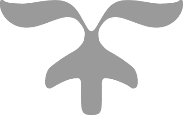 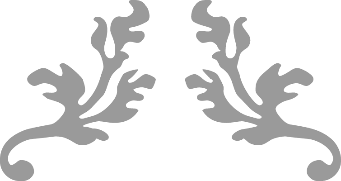 